SECTION 1: PERSONAL INFORMATIONSECTION 2: REFERENCES: Provide details of 2 referees one must be your current or most recent employerSECTION 3: WORK HISTORY Current or Most Recent EmployerSECTION 4 	 FULL EMPLOYMENT HISTORY FROM THE AGE OF 16SECTION 4: FULL EMPLOYMENT HISTORY FROM THE AGE OF 16 CONTINUED …* Please continue on a separate sheet of paper if required.SECTION 5: SECONDARY/FURTHER EDUCATIONSECTION 6: PROFESSIONAL DEVELOPMENT/CURRENT STUDIES/TRAINING COURSESSECTION 7: PROFESSIONAL REGISTRATION DETAILSSECTION 8: ADDITIONAL INFORMATIONPlease provide information relevant to your skills, knowledge and experience as documented in the person specification.  You should use the areas covered in the person specification enclosed to guide you through this section.  Use additional sheets as required.SECTION 9: FOR COMPLETION BY CANDIDATES WITH DISABILITIESOffice use:Post:                                                                                                                    Candidate No:      SECTION 10: EQUAL OPPORTUNITIES Sandwell African Caribbean Mental Health Foundation has a policy of promoting equal opportunities in its employment.  In order to ensure that this policy is being implemented, all applicants are asked to complete the details below.The information will be treated in strict confidence.  Used only for equal opportunities monitoring, it will be separated from your application form and not used during the recruitment process.I would describe myself as: please tick the description that best fits your ethnic origin – ethnic origin is determined by the race and country of your ancestors.  For example, if your parents were originally from the Caribbean but you were born in Britain, you should tick ‘Caribbean’ in the ‘Black or Black British’ category.SECTION 11: Rehabilitation of OffendersPlease refer to guidelines for details of exemptions to the Rehabilitation of Offenders Act 1974RETURNING THIS FORM: Please return the following completed documents to the address below:SACMHF is a company limited by guarantee Registered in England number 4004120 Registered Charity number 1082017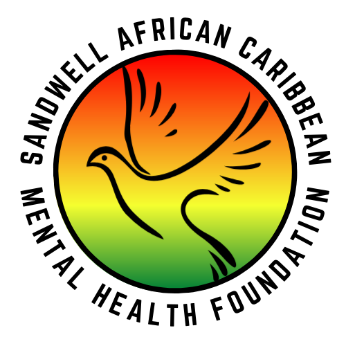 Sandwell African Caribbean Mental Health FoundationJob Application FormPlease complete in block capitals using black ink   Strictly ConfidentialPost :Closing Date:Candidate No:Title:Family Name:Family Name:First Name:If you have been known by a different name, please indicateIf you have been known by a different name, please indicateIf you have been known by a different name, please indicateIf you have been known by a different name, please indicateIf you have been known by a different name, please indicateAddress 1Address 1Address 1Address 2Address 2Address 2Address 3Address 3Address 3Postcode:Postcode:Postcode:Mobile:Mobile:Mobile:Work Tel:Work Tel:Work Tel:Home Tel:Home Tel:Home Tel:E-mail Address:E-mail Address:E-mail Address:Are you free to remain and take up employment in the UK with no current immigration restrictions?YesNoDo you currently have a full driving licence?YesNoDo you have your own transport for daily use?YesNoAre you related to a board member, employees or someone who uses one of SACMHF’S services?YesNoIf yes, please state who and your relationshipIf yes, please state who and your relationshipIf yes, please state who and your relationshipIf yes, please state who and your relationshipIf yes, please state who and your relationshipREFERENCE 1REFERENCE 1REFERENCE 1REFERENCE 1REFERENCE 1REFERENCE 1REFERENCE 2REFERENCE 2REFERENCE 2REFERENCE 2REFERENCE 2REFERENCE 2Name:Name:Position:Position:Organisation:Organisation:Address 1:Address 1:Address 2:Address 2:Address 3:Address 3:Postcode:Postcode:Tel No:Tel No:E-mail:E-mail:May we contact before interview?May we contact before interview?YesNoMay we contact before interview?May we contact before interview?YesNoPost Held:Post Held:Post Held:Salary/Grade:Salary/Grade:Employer’s Name: Employer’s Name: Employer’s Name: Address 1:Address 1:Address 1:Address 2:Address 2:Address 2:Address 3:Address 3:Address 3:Postcode:Postcode:Tel No:E-mail:Date Appointed:Date Appointed:Length of Notice Required:Length of Notice Required:Length of Notice Required:If no longer employed, please state the date your employment ended:If no longer employed, please state the date your employment ended:If no longer employed, please state the date your employment ended:If no longer employed, please state the date your employment ended:If no longer employed, please state the date your employment ended:If no longer employed, please state the date your employment ended:Reason for Leaving or why employment ended:Reason for Leaving or why employment ended:Reason for Leaving or why employment ended:Reason for Leaving or why employment ended:Summarise your main Duties & Responsibilities:Summarise your main Duties & Responsibilities:Summarise your main Duties & Responsibilities:Summarise your main Duties & Responsibilities:Summarise your main Duties & Responsibilities:Summarise your main Duties & Responsibilities:Summarise your main Duties & Responsibilities:Summarise your main Duties & Responsibilities:Summarise your main Duties & Responsibilities:Summarise your main Duties & Responsibilities:Summarise your main Duties & Responsibilities:Number of days sickness during the last 12 months if applicable:Number of days sickness during the last 12 months if applicable:Number of days sickness during the last 12 months if applicable:Number of days sickness during the last 12 months if applicable:Number of days sickness during the last 12 months if applicable:Number of days sickness during the last 12 months if applicable:Number of days sickness during the last 12 months if applicable:Name and Addressof previous employersFromYear & MonthToYear & MonthPosition HeldDuties and ResponsibilitiesName and Addressof previous employersFromYear & MonthToYear & MonthPosition HeldDuties and ResponsibilitiesName/school/college/UniversityDatesFromDatesToSubjectQualification gained or working towardsGrade/LevelYear ObtainedSchoolCollegeUniversityName of ProviderDatesSubjectQualifications gained or working towardsGrade/LevelName of Professional BodyRegistration/Membership Grade/No.Renewal DateSandwell African Caribbean Mental Health Foundation is committed to increasing the diversity of its workforce and welcomes applications from a range of candidates who have a disability and satisfy the minimum criteria are guaranteed an interview for the post.It would be helpful therefore, if you would assist by informing us of any necessary arrangements to accommodate your needs, should you be called for interview.The information is confidential to the recruiting officer and will not be used to determine whether your application will be successful.Sandwell African Caribbean Mental Health Foundation is committed to increasing the diversity of its workforce and welcomes applications from a range of candidates who have a disability and satisfy the minimum criteria are guaranteed an interview for the post.It would be helpful therefore, if you would assist by informing us of any necessary arrangements to accommodate your needs, should you be called for interview.The information is confidential to the recruiting officer and will not be used to determine whether your application will be successful.Full Name:What is the nature of your disability?What is the nature of your disability?Please tell us what special requirements you may have should you be invited for an interview.Please tell us what special requirements you may have should you be invited for an interview.Age:Gender:Date of Birth:Ethnic GroupsTick to confirm the group which best describes your ethnic originWhiteWhiteBritishIrishAny other White backgroundBlack or Black BritishBlack or Black BritishCaribbean AfricanAny other Black backgroundAsian or Asian BritishAsian or Asian BritishIndianPakistaniBangladeshAny other Asian backgroundMixedMixedWhite & Black CaribbeanWhite & Black AfricanWhite & AsianAny other mixed backgroundOther Ethnic GroupsOther Ethnic GroupsChineseAny other Ethnic groupCountry of Birth:Do you have a police caution or criminal conviction?Do you have a police caution or criminal conviction?Do you have a police caution or criminal conviction?Do you have a police caution or criminal conviction?YesNoAre you presently or have been subject to a disciplinary process by a professional body?Are you presently or have been subject to a disciplinary process by a professional body?Are you presently or have been subject to a disciplinary process by a professional body?Are you presently or have been subject to a disciplinary process by a professional body?YesNoIf you answered yes to either or both of the above questions, please use the space provided below to explain.If you answered yes to either or both of the above questions, please use the space provided below to explain.If you answered yes to either or both of the above questions, please use the space provided below to explain.If you answered yes to either or both of the above questions, please use the space provided below to explain.If you answered yes to either or both of the above questions, please use the space provided below to explain.If you answered yes to either or both of the above questions, please use the space provided below to explain.If you answered yes to either or both of the above questions, please use the space provided below to explain.If you answered yes to either or both of the above questions, please use the space provided below to explain.I declare that the information given in this form is true and complete.  I understand that if I knowingly withhold information or include incorrect information, I am liable to summary dismissal if engaged.I consent to the organisation processing, by means of computer, or otherwise, any information which I provide to them for purposes of employment with Sandwell African Caribbean Mental Health Foundation.Please note any appointment offered is subject to receipt of DBS clearance deemed satisfactory to Sandwell African Caribbean Mental Health Foundation.I declare that the information given in this form is true and complete.  I understand that if I knowingly withhold information or include incorrect information, I am liable to summary dismissal if engaged.I consent to the organisation processing, by means of computer, or otherwise, any information which I provide to them for purposes of employment with Sandwell African Caribbean Mental Health Foundation.Please note any appointment offered is subject to receipt of DBS clearance deemed satisfactory to Sandwell African Caribbean Mental Health Foundation.I declare that the information given in this form is true and complete.  I understand that if I knowingly withhold information or include incorrect information, I am liable to summary dismissal if engaged.I consent to the organisation processing, by means of computer, or otherwise, any information which I provide to them for purposes of employment with Sandwell African Caribbean Mental Health Foundation.Please note any appointment offered is subject to receipt of DBS clearance deemed satisfactory to Sandwell African Caribbean Mental Health Foundation.I declare that the information given in this form is true and complete.  I understand that if I knowingly withhold information or include incorrect information, I am liable to summary dismissal if engaged.I consent to the organisation processing, by means of computer, or otherwise, any information which I provide to them for purposes of employment with Sandwell African Caribbean Mental Health Foundation.Please note any appointment offered is subject to receipt of DBS clearance deemed satisfactory to Sandwell African Caribbean Mental Health Foundation.I declare that the information given in this form is true and complete.  I understand that if I knowingly withhold information or include incorrect information, I am liable to summary dismissal if engaged.I consent to the organisation processing, by means of computer, or otherwise, any information which I provide to them for purposes of employment with Sandwell African Caribbean Mental Health Foundation.Please note any appointment offered is subject to receipt of DBS clearance deemed satisfactory to Sandwell African Caribbean Mental Health Foundation.I declare that the information given in this form is true and complete.  I understand that if I knowingly withhold information or include incorrect information, I am liable to summary dismissal if engaged.I consent to the organisation processing, by means of computer, or otherwise, any information which I provide to them for purposes of employment with Sandwell African Caribbean Mental Health Foundation.Please note any appointment offered is subject to receipt of DBS clearance deemed satisfactory to Sandwell African Caribbean Mental Health Foundation.I declare that the information given in this form is true and complete.  I understand that if I knowingly withhold information or include incorrect information, I am liable to summary dismissal if engaged.I consent to the organisation processing, by means of computer, or otherwise, any information which I provide to them for purposes of employment with Sandwell African Caribbean Mental Health Foundation.Please note any appointment offered is subject to receipt of DBS clearance deemed satisfactory to Sandwell African Caribbean Mental Health Foundation.I declare that the information given in this form is true and complete.  I understand that if I knowingly withhold information or include incorrect information, I am liable to summary dismissal if engaged.I consent to the organisation processing, by means of computer, or otherwise, any information which I provide to them for purposes of employment with Sandwell African Caribbean Mental Health Foundation.Please note any appointment offered is subject to receipt of DBS clearance deemed satisfactory to Sandwell African Caribbean Mental Health Foundation.Signed:Date:*Application Form & additional sheets (section 8)*Equal Opportunities form*Declaration of DisabilityOffice & Finance Manager, Kuumba Centre, Boulton Road, West Bromwich, West Midlands, B70 6NW or  info@sacmhf.co.ukThank you for completing this form.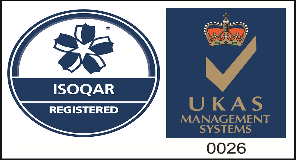 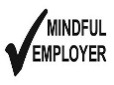 Registered Office, Kuumba Centre,Boulton Road, West Bromwich,West Midlands  B70 6NWT:  0121 525 1629F: 0121 525 5838E: info@sacmhf.co.ukW: www.sacmhf.co.uk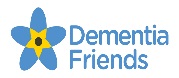 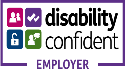 